Утверждаю                                                                                                                    Заведующий МДОБУ ЦРР Д/С №11 ЛГО 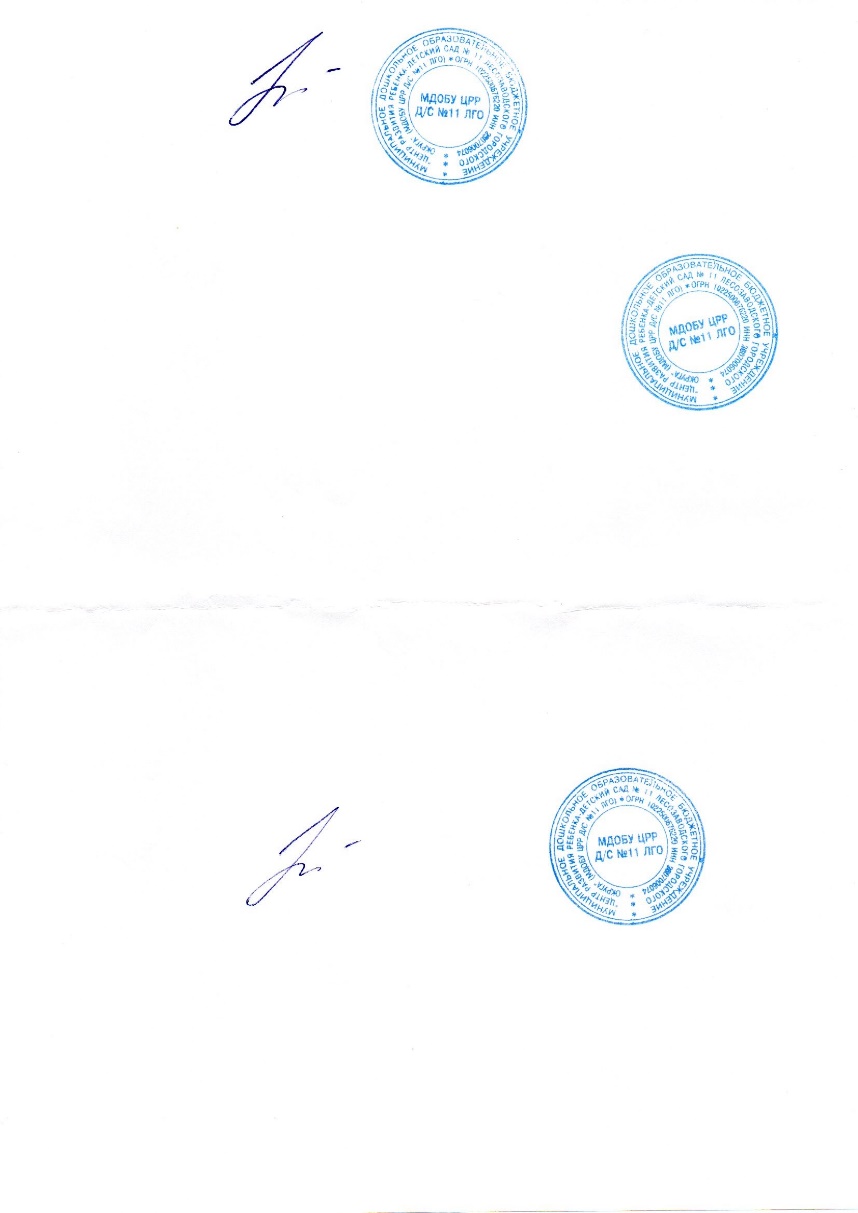 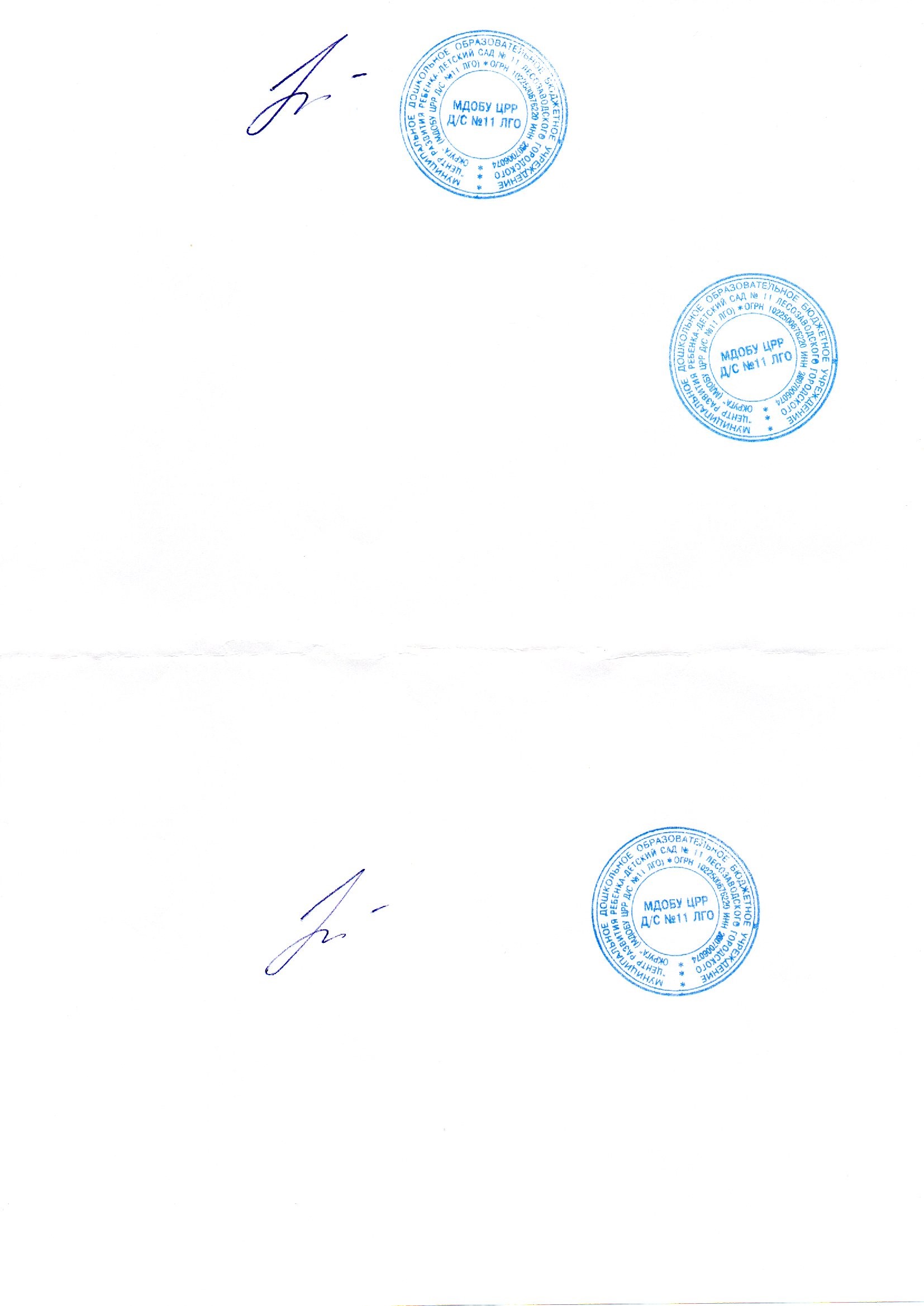                                                                                                                     ____________ Т.А. Татарченко«30» августа      2023г.      Режим занятий обучающихсяМуниципального дошкольного образовательного бюджетного учреждения«Центр развития ребенка детский сад № 11 Лесозаводского городского округа» на 2023-2024 учебный годОбязательная часть/Образовательная областьОбязательная часть/Образовательная областьБазовый вид деятельности1 младшая группа(2-3 г.) 2 младшаягруппа(3-4 г.)средняягруппа(4-5 л.)старшая группа(5-6 л.)старшая группакомпенсирующей направленности(5-6 л.)подготовительная к школе группа(6-7 л.)Обязательная часть/Образовательная областьОбязательная часть/Образовательная областьБазовый вид деятельности1 младшая группа(2-3 г.) 2 младшаягруппа(3-4 г.)средняягруппа(4-5 л.)старшая группа(5-6 л.)старшая группакомпенсирующей направленности(5-6 л.)подготовительная к школе группа(6-7 л.)Обязательная часть/Образовательная областьОбязательная часть/Образовательная областьБазовый вид деятельности1 младшая группа(2-3 г.) 2 младшаягруппа(3-4 г.)средняягруппа(4-5 л.)старшая группа(5-6 л.)старшая группакомпенсирующей направленности(5-6 л.)подготовительная к школе группа(6-7 л.)Обязательная частьОбязательная частьОбязательная частьОбязательная частьОбязательная частьОбязательная частьОбязательная частьОбязательная частьОбязательная частьПознавательное развитиес интеграцией образовательной области «социально-коммуникативное развитие»Сенсорные эталоны и познавательные действияреализуется в различных видах детской деятельности и строится с учётом интеграции образовательных областей, в ОД и в ходе режимных моментов, в соответствии с возрастными возможностями и особенностями воспитанников, в единстве с обязательной частью программы и пронизывает все лексические темыреализуется в различных видах детской деятельности и строится с учётом интеграции образовательных областей, в ОД и в ходе режимных моментов, в соответствии с возрастными возможностями и особенностями воспитанников, в единстве с обязательной частью программы и пронизывает все лексические темыреализуется в различных видах детской деятельности и строится с учётом интеграции образовательных областей, в ОД и в ходе режимных моментов, в соответствии с возрастными возможностями и особенностями воспитанников, в единстве с обязательной частью программы и пронизывает все лексические темыреализуется в различных видах детской деятельности и строится с учётом интеграции образовательных областей, в ОД и в ходе режимных моментов, в соответствии с возрастными возможностями и особенностями воспитанников, в единстве с обязательной частью программы и пронизывает все лексические темыреализуется в различных видах детской деятельности и строится с учётом интеграции образовательных областей, в ОД и в ходе режимных моментов, в соответствии с возрастными возможностями и особенностями воспитанников, в единстве с обязательной частью программы и пронизывает все лексические темыреализуется в различных видах детской деятельности и строится с учётом интеграции образовательных областей, в ОД и в ходе режимных моментов, в соответствии с возрастными возможностями и особенностями воспитанников, в единстве с обязательной частью программы и пронизывает все лексические темыПознавательное развитиес интеграцией образовательной области «социально-коммуникативное развитие»Окружающий мир1 раз в 2 недели1 раз в 2 недели1 раз в 2 недели1 раз в неделю1 раз в 2 недели1 раз в неделюПознавательное развитиес интеграцией образовательной области «социально-коммуникативное развитие»Природа1 раз в 2 недели1 раз в 2 недели1 раз в 2 недели1 раз в неделю1 разв 2 недели1 раз в неделюПознавательное развитиес интеграцией образовательной области «социально-коммуникативное развитие»Математические представления1 раз в неделю1 раз в неделю1 раз в неделю1 раз в неделю1 раз в неделю1 раз в неделюРечевое развитиес интеграцией образовательной области «социально-коммуникативное развитие»Развитие речи(формирование словаря, звуковая культура речи, грамматический строй речи, связная речь)1 раз в неделю1 раз в неделю1 раз в неделю1 раз в неделю1 раз в неделю1 раз в неделюРечевое развитиес интеграцией образовательной области «социально-коммуникативное развитие»Подготовка к обучению грамоте-реализуется в базовом виде деятельности – речевое развитие и в ходе режимных моментовреализуется в базовом виде деятельности – речевое развитие и в ходе режимных моментов1 раз                  в неделю1 раз в неделю1 раз в неделюРечевое развитиес интеграцией образовательной области «социально-коммуникативное развитие»Интерес к художественной литературеежедневно, в ходе режимных моментовежедневно, в ходе режимных моментовежедневно, в ходе режимных моментовежедневно, в ходе режимных моментовежедневно, в ходе режимных моментовежедневно, в ходе режимных моментовХудожественно-эстетическое развитиес интеграцией образовательной области «социально-коммуникативное развитие»Рисование1 раз в неделю1 раз в 2 недели1 раз в 2 недели1 раз в неделю1 раз в 2 недели1 раз в неделюХудожественно-эстетическое развитиес интеграцией образовательной области «социально-коммуникативное развитие»Лепка 1 раз в 2 недели1 раз в 2 недели1 раз в 2 недели1 раз                   в неделю1 раз в 2 недели1 раз в неделюХудожественно-эстетическое развитиес интеграцией образовательной области «социально-коммуникативное развитие»Конструктивная деятельность 1 раз в 2 недели1 раз в 2 недели1 раз в 2 недели1 раз                   в неделю1 раз в 2 недели1 раз в неделюХудожественно-эстетическое развитиес интеграцией образовательной области «социально-коммуникативное развитие»Аппликация-1 раз в 2 недели1 раз в 2 недели1 раз                   в неделю1 раз в 2 недели1 раз в неделюХудожественно-эстетическое развитиес интеграцией образовательной области «социально-коммуникативное развитие»Музыкальная деятельность2 раза в неделю2 раз в неделю2 раза в неделю2 раза в неделю2 раза в неделю2 раза в неделюХудожественно-эстетическое развитиес интеграцией образовательной области «социально-коммуникативное развитие»Театрализованная деятельностьреализуется в различных видах детской деятельности и строится с учётом интеграции образовательных областей, в ОД и в ходе режимных моментов, в соответствии с возрастными возможностями и особенностями воспитанников, в единстве с обязательной частью программы и пронизывает все лексические темыреализуется в различных видах детской деятельности и строится с учётом интеграции образовательных областей, в ОД и в ходе режимных моментов, в соответствии с возрастными возможностями и особенностями воспитанников, в единстве с обязательной частью программы и пронизывает все лексические темыреализуется в различных видах детской деятельности и строится с учётом интеграции образовательных областей, в ОД и в ходе режимных моментов, в соответствии с возрастными возможностями и особенностями воспитанников, в единстве с обязательной частью программы и пронизывает все лексические темыреализуется в различных видах детской деятельности и строится с учётом интеграции образовательных областей, в ОД и в ходе режимных моментов, в соответствии с возрастными возможностями и особенностями воспитанников, в единстве с обязательной частью программы и пронизывает все лексические темыреализуется в различных видах детской деятельности и строится с учётом интеграции образовательных областей, в ОД и в ходе режимных моментов, в соответствии с возрастными возможностями и особенностями воспитанников, в единстве с обязательной частью программы и пронизывает все лексические темыреализуется в различных видах детской деятельности и строится с учётом интеграции образовательных областей, в ОД и в ходе режимных моментов, в соответствии с возрастными возможностями и особенностями воспитанников, в единстве с обязательной частью программы и пронизывает все лексические темыХудожественно-эстетическое развитиес интеграцией образовательной области «социально-коммуникативное развитие»Культурно-досуговая деятельностьреализуется в различных видах детской деятельности и строится с учётом интеграции образовательных областей, в ОД и в ходе режимных моментов, в соответствии с возрастными возможностями и особенностями воспитанников, в единстве с обязательной частью программы и пронизывает все лексические темыреализуется в различных видах детской деятельности и строится с учётом интеграции образовательных областей, в ОД и в ходе режимных моментов, в соответствии с возрастными возможностями и особенностями воспитанников, в единстве с обязательной частью программы и пронизывает все лексические темыреализуется в различных видах детской деятельности и строится с учётом интеграции образовательных областей, в ОД и в ходе режимных моментов, в соответствии с возрастными возможностями и особенностями воспитанников, в единстве с обязательной частью программы и пронизывает все лексические темыреализуется в различных видах детской деятельности и строится с учётом интеграции образовательных областей, в ОД и в ходе режимных моментов, в соответствии с возрастными возможностями и особенностями воспитанников, в единстве с обязательной частью программы и пронизывает все лексические темыреализуется в различных видах детской деятельности и строится с учётом интеграции образовательных областей, в ОД и в ходе режимных моментов, в соответствии с возрастными возможностями и особенностями воспитанников, в единстве с обязательной частью программы и пронизывает все лексические темыреализуется в различных видах детской деятельности и строится с учётом интеграции образовательных областей, в ОД и в ходе режимных моментов, в соответствии с возрастными возможностями и особенностями воспитанников, в единстве с обязательной частью программы и пронизывает все лексические темыФизическое развитиес интеграцией образовательной области «социально-коммуникативное развитие»Физкультура (подвижные игры, спортивные упражнения, формирование основ здорового образа жизни)3 раза в неделю3 раза в неделю3 раза в неделю2 раза в неделю2 раза в неделю2 раза в неделюЧасть, формируемая участниками образовательных отношенийАОПЛогопедическое (коррекционное)----3 раза в неделю-Часть, формируемая участниками образовательных отношений«Приобщение детей к культурно-историческим ценностям Приморского края»«Приобщение детей к культурно-историческим ценностям Приморского края»реализуется в различных видах детской деятельности и строится с учётом интеграции образовательных областей, в ОД и в ходе режимных моментов, в соответствии с возрастными возможностями и особенностями воспитанников, в единстве с обязательной частью программы и пронизывает все лексические темыреализуется в различных видах детской деятельности и строится с учётом интеграции образовательных областей, в ОД и в ходе режимных моментов, в соответствии с возрастными возможностями и особенностями воспитанников, в единстве с обязательной частью программы и пронизывает все лексические темыреализуется в различных видах детской деятельности и строится с учётом интеграции образовательных областей, в ОД и в ходе режимных моментов, в соответствии с возрастными возможностями и особенностями воспитанников, в единстве с обязательной частью программы и пронизывает все лексические темыреализуется в различных видах детской деятельности и строится с учётом интеграции образовательных областей, в ОД и в ходе режимных моментов, в соответствии с возрастными возможностями и особенностями воспитанников, в единстве с обязательной частью программы и пронизывает все лексические темыреализуется в различных видах детской деятельности и строится с учётом интеграции образовательных областей, в ОД и в ходе режимных моментов, в соответствии с возрастными возможностями и особенностями воспитанников, в единстве с обязательной частью программы и пронизывает все лексические темыреализуется в различных видах детской деятельности и строится с учётом интеграции образовательных областей, в ОД и в ходе режимных моментов, в соответствии с возрастными возможностями и особенностями воспитанников, в единстве с обязательной частью программы и пронизывает все лексические темыЧасть, формируемая участниками образовательных отношений«Юные спортсмены» «Юные спортсмены» ---1 раз в неделю1 раз в неделю1 раз в неделюЧасть, формируемая участниками образовательных отношений«Экономическая грамотность» «Экономическая грамотность» ---1 раз в неделю1 раз в неделю1 раз в неделюПродолжительность 1 занятияПродолжительность 1 занятияПродолжительность 1 занятия10 мин15 мин20 мин25 мин25 мин30 минКоличество занятий в неделюКоличество занятий в неделюКоличество занятий в неделю101010151515Продолжительность занятий в неделюПродолжительность занятий в неделюПродолжительность занятий в неделю1 час 40 мин2 часа 30 мин3 часа 20 мин6 часов 15 мин6 часов 15 мин7 часов 30 минКоличество в месяцКоличество в месяцКоличество в месяц404040606060Продолжительность занятий в месяцПродолжительность занятий в месяцПродолжительность занятий в месяц6 часов 40 мин10 часов13 часов 20 мин25 часов25 часов30 часовКоличество занятий в годКоличество занятий в годКоличество занятий в год363363363543543543Продолжительность занятий в годПродолжительность занятий в годПродолжительность занятий в год60 ч. 30 мин90 ч. 45 мин121 ч. 226 ч. 15 мин226 ч. 15 мин271 ч. 15 мин